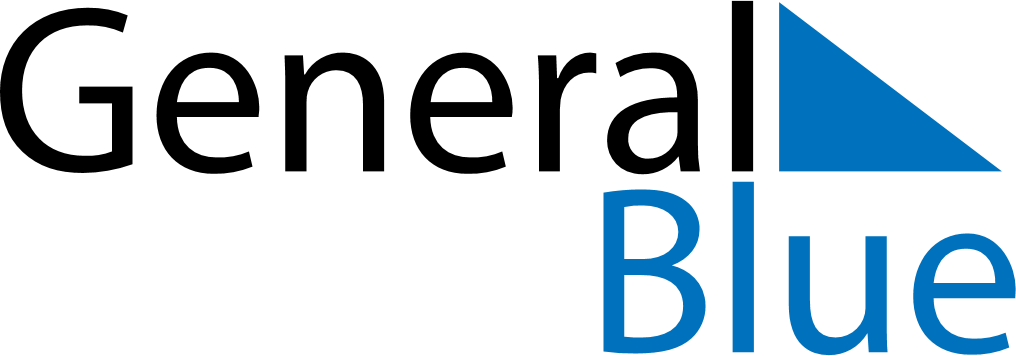 August 2024August 2024August 2024August 2024August 2024August 2024McDonough, Georgia, United StatesMcDonough, Georgia, United StatesMcDonough, Georgia, United StatesMcDonough, Georgia, United StatesMcDonough, Georgia, United StatesMcDonough, Georgia, United StatesSunday Monday Tuesday Wednesday Thursday Friday Saturday 1 2 3 Sunrise: 6:49 AM Sunset: 8:36 PM Daylight: 13 hours and 47 minutes. Sunrise: 6:49 AM Sunset: 8:35 PM Daylight: 13 hours and 45 minutes. Sunrise: 6:50 AM Sunset: 8:34 PM Daylight: 13 hours and 44 minutes. 4 5 6 7 8 9 10 Sunrise: 6:51 AM Sunset: 8:34 PM Daylight: 13 hours and 42 minutes. Sunrise: 6:52 AM Sunset: 8:33 PM Daylight: 13 hours and 41 minutes. Sunrise: 6:52 AM Sunset: 8:32 PM Daylight: 13 hours and 39 minutes. Sunrise: 6:53 AM Sunset: 8:31 PM Daylight: 13 hours and 37 minutes. Sunrise: 6:54 AM Sunset: 8:30 PM Daylight: 13 hours and 36 minutes. Sunrise: 6:54 AM Sunset: 8:29 PM Daylight: 13 hours and 34 minutes. Sunrise: 6:55 AM Sunset: 8:28 PM Daylight: 13 hours and 32 minutes. 11 12 13 14 15 16 17 Sunrise: 6:56 AM Sunset: 8:27 PM Daylight: 13 hours and 31 minutes. Sunrise: 6:57 AM Sunset: 8:26 PM Daylight: 13 hours and 29 minutes. Sunrise: 6:57 AM Sunset: 8:25 PM Daylight: 13 hours and 27 minutes. Sunrise: 6:58 AM Sunset: 8:24 PM Daylight: 13 hours and 25 minutes. Sunrise: 6:59 AM Sunset: 8:23 PM Daylight: 13 hours and 23 minutes. Sunrise: 6:59 AM Sunset: 8:21 PM Daylight: 13 hours and 22 minutes. Sunrise: 7:00 AM Sunset: 8:20 PM Daylight: 13 hours and 20 minutes. 18 19 20 21 22 23 24 Sunrise: 7:01 AM Sunset: 8:19 PM Daylight: 13 hours and 18 minutes. Sunrise: 7:01 AM Sunset: 8:18 PM Daylight: 13 hours and 16 minutes. Sunrise: 7:02 AM Sunset: 8:17 PM Daylight: 13 hours and 14 minutes. Sunrise: 7:03 AM Sunset: 8:16 PM Daylight: 13 hours and 12 minutes. Sunrise: 7:03 AM Sunset: 8:15 PM Daylight: 13 hours and 11 minutes. Sunrise: 7:04 AM Sunset: 8:13 PM Daylight: 13 hours and 9 minutes. Sunrise: 7:05 AM Sunset: 8:12 PM Daylight: 13 hours and 7 minutes. 25 26 27 28 29 30 31 Sunrise: 7:06 AM Sunset: 8:11 PM Daylight: 13 hours and 5 minutes. Sunrise: 7:06 AM Sunset: 8:10 PM Daylight: 13 hours and 3 minutes. Sunrise: 7:07 AM Sunset: 8:08 PM Daylight: 13 hours and 1 minute. Sunrise: 7:08 AM Sunset: 8:07 PM Daylight: 12 hours and 59 minutes. Sunrise: 7:08 AM Sunset: 8:06 PM Daylight: 12 hours and 57 minutes. Sunrise: 7:09 AM Sunset: 8:05 PM Daylight: 12 hours and 55 minutes. Sunrise: 7:10 AM Sunset: 8:03 PM Daylight: 12 hours and 53 minutes. 